ПОСТАНОВЛЕНИЕ                                                                   JÖП    от  «  26  »     декабря     2016г.  №   85_ с. ОртолыкОб обеспечении доступа к образуемым земельным участкамВ соответствии с пунктом 57 Приказа Минэкономразвития Российской Федерации от 24.11.2008г. № 412 « Об утверждении формы межевого плана и требований к его подготовке, примерной формы извещения о проведения собрания о согласовании местоположения земельного участка» и рассмотрев предоставленные материалы по формированию границ земельного участка, сельская администрация Ортолыкского сельского поселения Кош-Агаского района Республики Алтай ПОСТАНОВЛЯЕТ:Доступ к образуемым земельным участкам с кадастровым номером 04:10:000000:1:ЗУ1, обеспечить посредством земельного участка единого землепользования с кадастровым номером 04:10:000000:23 находящихся в государственной собственности.Контроль за исполнением данного постановления оставляю за собой.Глава сельской администрации  Ортолыкского сельского поселения                                                    А.К.Яданов РЕСПУБЛИКА АЛТАЙМУНИЦИПАЛЬНОЕ ОБРАЗОВАНИЕКОШ-АГАЧСКИЙ РАЙОНОРТОЛЫКСКАЯ СЕЛЬСКАЯАДМИНИСТРАЦИЯ649770, с.Ортолык ул. Чуйская, 1тел. 28-3-32, Ortolyksp@mail.ru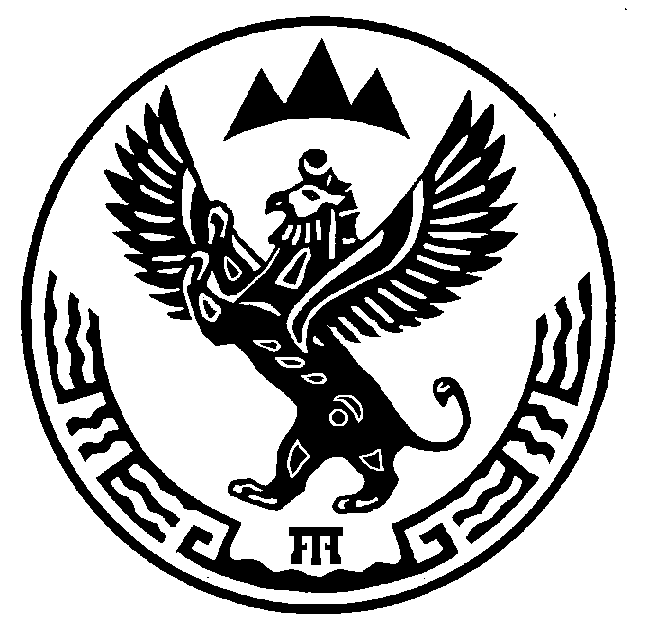 АЛТАЙ РЕСПУБЛИКАМУНИЦИПАЛ ТÖЗÖЛМÖКОШ-АГАШ  АЙМАКОРТОЛЫК JУРТ JЕЕЗЕЗИНИНАДМИНИСТРАЦИЯЗЫ649770, Ортолык j. Чуйская ором, 1 тел. 28-3-32, Ortolyksp@mail.ru